Mail to:​Pickens County Branch NAACP
Post Office Box 772
Easley, SC 29641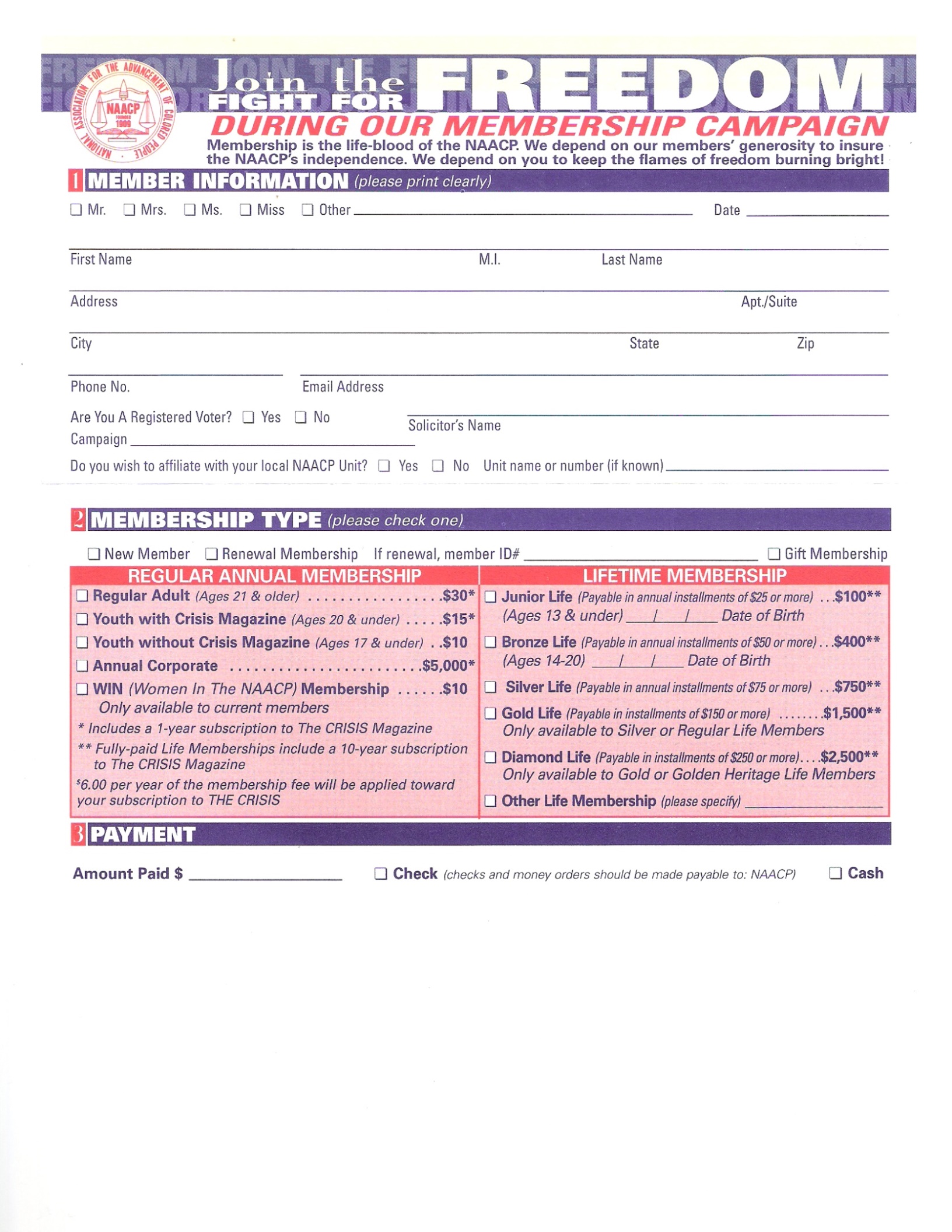 This page is for your own personal records and does not need to be mailed in.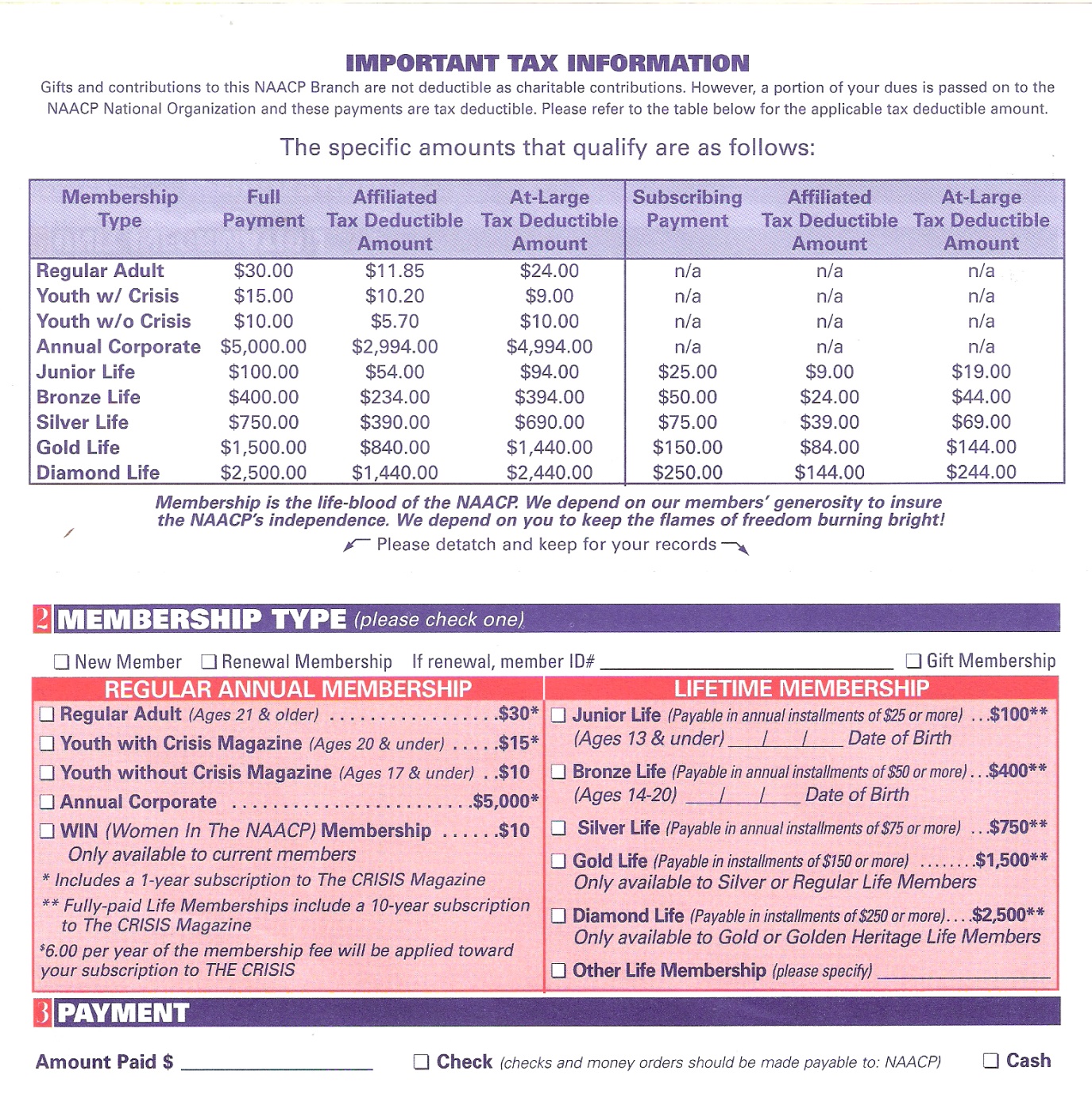 